В соответствии с Федеральным законом от 06.10.2003 года № 131-ФЗ «Об общих принципах организации местного самоуправления в Российской Федерации», протокола расширенного заседания постоянной комиссии по   бюджету,  налогам,  аграрно-экономическому развитию сельского поселения «Ёрмица» от «12» декабря 2022 годаПОСТАНАВЛЯЮ:Одобрить проект бюджета муниципального образования сельского поселения «Ёрмица» на 2022 год и плановый период 2023-2024 годов.Вынести на рассмотрение и утверждение проект бюджета сельского поселения на 2022 год и плановый период 2023-2024 годов в Совет сельского поселения «Ёрмица» 21 декабря 2021 года.Распоряжение вступает в силу со дня принятия.И.О. руководителя администрации сельского поселения «Ёрмица»                                                           М.А. РочеваАдминистрациямуниципального образования сельского поселения«Ёрмица»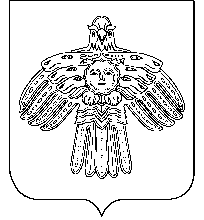 «Йöрмидз»сикт овмöдчöминлöнмуниципальнöй юкöнсаадминистрация  ПОСТАНОВЛЕНИЕШУӦМ  ПОСТАНОВЛЕНИЕШУӦМот 12 ноября 2021 годаРеспублика Коми, с. Ёрмица№ 25Об одобрении проекта бюджета сельского поселения «Ёрмица» на 2022 год и плановый период 2023-2024годовОб одобрении проекта бюджета сельского поселения «Ёрмица» на 2022 год и плановый период 2023-2024годов